Your recent request for information is replicated below, together with our response.Information on homicide rates for women in 2022.  The date (or month) of the homicide.The age of the victim.The local authority where the victim was killed. The sex of the accused / perpetrator.If the perpetrator was known to the victim. The information sought can be found in the table below:6. If identified, the way in which the victim was killed;In terms of the information requested at Q6 I must advise you that it has always been the case that limited information regarding homicides may be disclosed as part of an investigative strategy and decisions to disclose this level of detail are taken by the Senior Investigating Officer in consultation with the Crown Office and Procurator Fiscal Service. It is however considered that disclosure of the requested information under the Act would be detrimental to any ongoing investigations as it is essential that information is disclosed in the correct manner to ensure that neither the investigations nor the potential for any proceedings to be brought against an individual are put at risk.Taking all of the above into account, in terms of Section 16 of the Freedom of Information (Scotland) Act 2002, I am refusing to provide you with the information sought. Section 16 requires Police Scotland when refusing to provide such information because it is exempt, to provide you with a notice which:(a) states that it holds the information, (b) states that it is claiming an exemption, (c) specifies the exemption in question and (d) states, if that would not be otherwise apparent, why the exemption applies. I can confirm that Police Scotland holds the information that you have requested. The exemptions that I consider to be applicable to the information requested by you are as follows: Section 34(1)(b) - Investigations Section 35(1)(a)&(b) - Law enforcement Section 39(1) - Health & Safety Such information is exempt if its disclosure under this Act would, or would be likely to prejudice substantially the prevention or detection of crime and the apprehension or prosecution of offenders. Public Interest Test Whilst I appreciate that there is a degree of interest in the release of such information, what is of interest to the public is not necessarily in the public interest. The investigation of serious crimes such as homicide and ultimately, bringing those offenders to justice must always take precedence. Accountability and transparency may favour disclosure of the information but conversely would be detrimental to ongoing investigations, and ultimately to the public at large. It is essential that information pertaining to certain investigations is disclosed at the correct time, and only where appropriate, to ensure that neither the investigation nor the potential for proceedings to be brought against an individual are put at risk. Homicides are, by their very nature, extensively covered in the media and you may be able to further information by searching local media reports. Equally, if it is of interest we publish information/ appeals regarding ongoing investigations on our website (although you should note that these will not all relate to homicides) at: What's Happening - Police ScotlandIn summary, the call for transparency cannot outweigh the importance of the police maintaining confidentiality while an investigation or legal proceedings are still ongoing. Therefore, the balance lies in withholding the information requested and accordingly, I have decided to maintain the exemption.If you require any further assistance please contact us quoting the reference above.You can request a review of this response within the next 40 working days by email or by letter (Information Management - FOI, Police Scotland, Clyde Gateway, 2 French Street, Dalmarnock, G40 4EH).  Requests must include the reason for your dissatisfaction.If you remain dissatisfied following our review response, you can appeal to the Office of the Scottish Information Commissioner (OSIC) within 6 months - online, by email or by letter (OSIC, Kinburn Castle, Doubledykes Road, St Andrews, KY16 9DS).Following an OSIC appeal, you can appeal to the Court of Session on a point of law only. This response will be added to our Disclosure Log in seven days' time.Every effort has been taken to ensure our response is as accessible as possible. If you require this response to be provided in an alternative format, please let us know.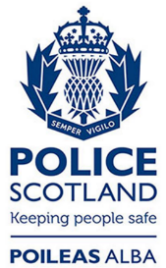 Freedom of Information ResponseOur reference:  FOI 23-0473Responded to:  xx March 2023Date fromDate toVictim AgeLocal AuthorityPerpetrator Known 11/01/202213/01/202256Highlands & IslandsFemaleYes15/02/202215/02/202264East LothianMaleYes03/04/202203/04/202258Aberdeen MaleYes01/04/202212/04/202226North LanarkshireMaleYes21/02/202221/02/202245EdinburghMaleYes06/05/202207/05/202226West LothianMaleYes08/05/202208/05/202250GlasgowMaleYes23/07/202226/07/202241Argyll and ButeBothYes28/08/202203/09/202284Aberdeen MaleYes17/09/20227/09/202247AberdeenMaleNo20/12/202220/12/202251North LanarkshireMaleYes